Załącznik nr 2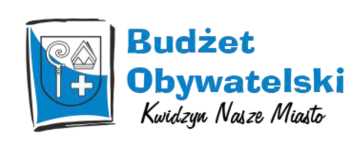 do Zarządzenia nr 232/2016Burmistrza Miasta Kwidzynaz dnia 7 listopada 2016 r.Lista poparcia projektu zgłoszonego do realizacji w ramach Kwidzyńskiego Budżetu ObywatelskiegoWpisując się na listę wyrażam równocześnie zgodę na:przetwarzanie moich danych osobowych w zakresie niezbędnym do wdrożenia Kwidzyńskiego Budżetu Obywatelskiego, zgodnie z ustawą z dnia 29 sierpnia 1997 r. o ochronie danych osobowych (tekst jednolity Dz. U. z 2016 r. poz. 922); wiem, że podanie danych jest dobrowolne oraz że mam prawo kontroli przetwarzania danych, które mnie dotyczą, prawo dostępu do treści swoich danych i ich poprawiania. Administratorem danych osobowych jest Burmistrz Miasta Kwidzyna, ul. Warszawska 19, 82-500 Kwidzynewentualną modyfikację, łączenie z innymi zadaniami albo wycofanie niniejszej propozycji przez jej autorów.UWAGAProjekt musi zostać poparty przez co najmniej:25 osób powyżej 16 roku życia zamieszkałych w Kwidzynie, w przypadku projektu o wartości do 20 000 zł50 osób powyżej 16 roku życia zameldowanych w Kwidzynie, w przypadku projektu o wartości powyżej 20 000 złKażda karta z listą poparcia Projektu musi być identyfikowana co najmniej poprzez nazwę Projektu.Nazwa/tytuł Projektu:l. pimię i nazwiskoadres zamieszkaniaPESELpodpisul.82 - 500 Kwidzynul.82 - 500 Kwidzynul.82 - 500 Kwidzynul.82 - 500 Kwidzynul.82 - 500 Kwidzynul.82 - 500 Kwidzynul.82 - 500 Kwidzynul.82 - 500 Kwidzynul.82 - 500 Kwidzynul.82 - 500 Kwidzynul.82 - 500 Kwidzynul.82 - 500 Kwidzynul.82 - 500 Kwidzynul.82 - 500 Kwidzynul.82 - 500 Kwidzyn